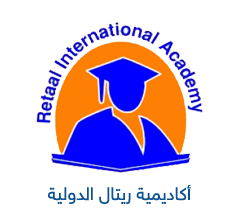 س1 : عرف المفاهيم الاتية:سياسة التتريك: وعد بلفور: سان ريمو: معركة ميسلون:  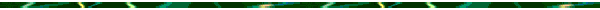 س2: اذكر أسباب ما يأتي:إنشاء حلف المدن العشر (الديكابوليس):مطالبة العرب الاستقلال عن الدولة العثمانية:إعلان الشريف الحسين بن علي انطلاق الثورة العربية الكبرى.س3: لماذا أرسل الشريف الحسين بن علي ابنه الأمير فيصل إلى دمشق؟س4: بالرجوع إلى الورقة النقاشية الثالثة: لخص أبرز المهام المطلوبة من أطراف العملية السياسية؛ أي المهام المطلوبة كل من مجلس النواب ، الملكية الهاشمية  ، مجلس الوزراء. س5: عدد الإنجازات السياسية في عهد الملك عبدالله الثاني على المستوى الخارجي.س6: عرف المفاهيم الاتية: معركة الكرامة: معركة القدس: س7: بيّن مجريات حرب حزيران عام 1967م:س8: وضح أهمية معركة الكرامة عام 1968مس9: بيّن دور الجيش العربي الأردني في حرب عام 1973م:س10:	وضح الدور الأردني الداعم للمقاومة الفلسطينية:س11:عرف ما يأتي:الصندوق الهاشمي:  اتفاقية الوصاية الهاشمية: س12: بين موقف الشريف الحسين بن علي من المؤامرات البريطانية واليهودية على فلسطين.س13: فسر سبب:تشكيل اللجنة الملكية لشؤون القدس عام 1971.توقيع الشعب العربي في فلسطين وثيقة البيعة للشريف الحسين بن علي عام 1924مس14: بين دول الملك الحسين بن طلال الداعم للقضية الفلسطينية.س15: عدد أربعة من مواقف الملك عبدالله الأول ابن الحسين من الحركة الصهيونية:س16: عرف المفاهيم الاتية:أ- الإعمار الهاشمي الأول: 1922م- 1951م،اتفاقية الوصاية الهاشمية عام 2013م: س17:من أبرز انجازات الإعمار الهاشمي الأول 1922- 1951م:س18: بين المعالم التي شملها الإعمار الهاشمي الثالث:س19: اذكر أهم الأعمال التي شملها الإعمار الهاشمي الخامس:س20: وضح الجهود التي تقوم بها دائرة أوقاف القدس التابعة لوزارة الأوقاف الأردنية لتنفيذ وصاية الملك عبدالله الثاني ابن الحسين على المقدسات.س21: ما المقصود برسالة عمان؟رسالة عمان: س22: اذكر الفئات المخاطبة في رسالة عمان:البيان يخاطب: س23: فسر: صدور رسالة عمان عام 2004م. س24: ما النهج الذي تبناه الهاشميون لخدمة الإسلام والمسلمين؟س25: عدد أربعة من مبادىء رسالة عمان:س26: عرف ما يأتي:الوسطية: التسامح: س27: ما الأهداف التي سعى الإسلام إلى تحقيقها عن طريق الوسطية.س28: ما مظاهر تطبيق الوسطية في الفكر الهاشمي؟س29: بين سبب دعوة الأديان السماوية إلى التسامح.س30: وضح آثار التسام في المجتمعات البشرية:س31: عرف ما يأتيالتطرف: الإرهاب: س32: عرف صور التطرف ومظاهره:التطرف الفكري: ومن مظاهره: التطرف الديني: ومن مظاهرة: التطرف السياسي،.التطرف الأخلاقي: س33: بين اسباب التطرف في العالم:س34: وضح آثار الطرف في المجتمعات.س35: هات مثالاً واحداً على كل مما يأتي:التطرف الفكري:   التطرف السياسي:  س36: بين دور المواطن في مواجهة التطرف.انتهت الأسئلةأتمنى لك التوفيق والنجاح